Oud-Turnhout, 29 juni 2021NieuwsbriefBeste ouders,  We zijn bij het einde van het schooljaar gekomen!  Morgenmiddag, om 11.55u., zwaaien we iedereen uit en mag de boekentas even aan de kant. Ik wil jullie graag danken voor de steun en het vertrouwen dat jullie schonken aan de school en aan de juffen en meesters die met jullie zoon of dochter aan de slag gingen. We sluiten woensdag af met een lekkere verrassing voor alle leerlingen.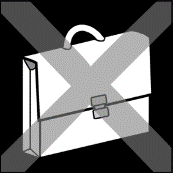 Het schooljaar zat gevuld met heel wat coronamaatregelen.  Dat dit nog het ganse schooljaar zou duren had niemand kunnen voorspellen. 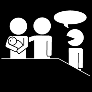 Vorige donderdag maakten we het, een eerste keer dit schooljaar, toch mogelijk om een fysiek oudercontact te organiseren.  We blikken terug op een grote opkomst.  Het deed deugd om jullie nog eens te zien.  Dankjewel voor jullie komst en om alle genomen veiligheidsmaatregelen te volgen. Mede dankzij jullie konden we het dit oudercontact veilig organiseren.  Naar september toe hopen we dat we stilaan mondmaskers en andere strikte maatregelen kunnen loslaten.  Vanavond vindt de proclamatie plaats voor de leerlingen die de overstap naar een secundaire school maken.   Wij wensen hen heel veel succes in hun verdere schoolloopbaan.  We hopen af en toe nog eens iets van hen te horen.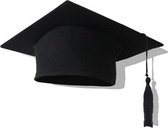 Kreeg je nog niet te horen in welke klas je zoon of dochter volgend jaar zal zitten?  Dan kan je hiervoor vanaf woensdag 18 augustus bellen naar de school.  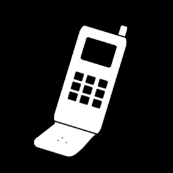 Op maandag 30 augustus tussen 18u en 19u staat de kijkavond gepland voor iedereen die een kijkje wil nemen in zijn (nieuwe) klas.  Hieronder vinden jullie nogmaals de uitnodiging voor dit kijkmoment.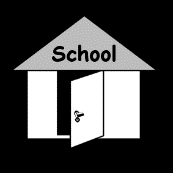 Ik wens jullie allemaal een hele fijne vakantie!  Geniet van de kleine en grote kleine dingen.  Met vriendelijke groetenBieke VerhoevenJuffen en meesters BKLO De Brem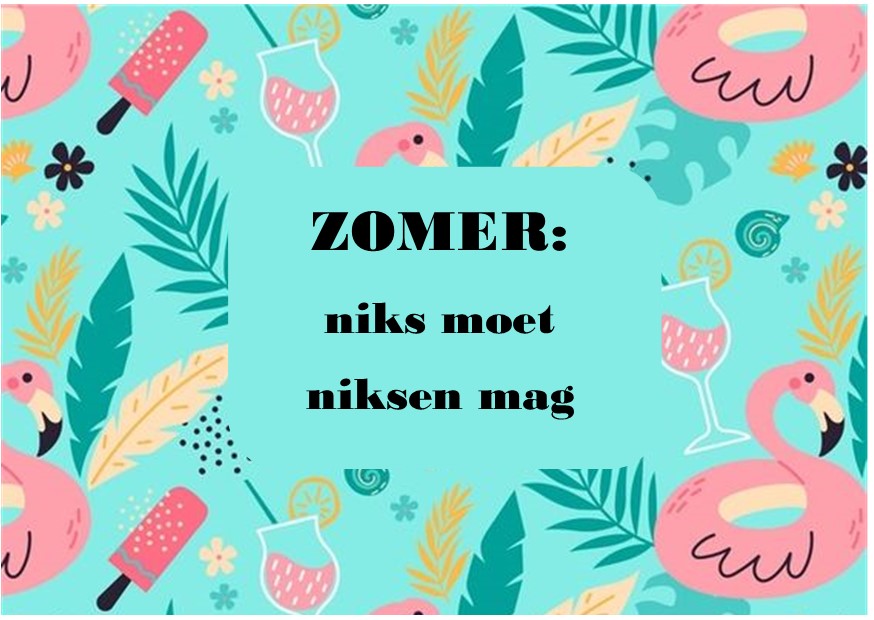 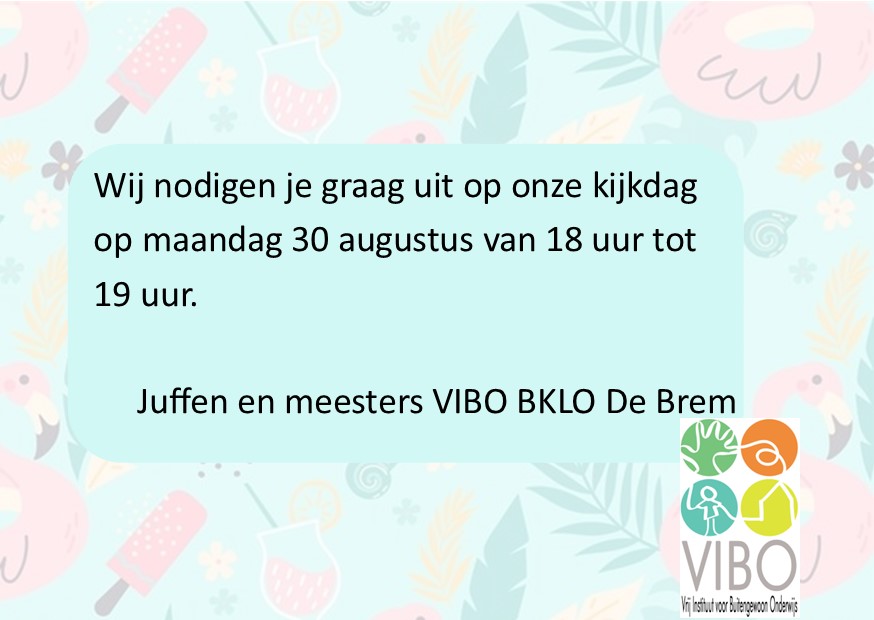 